НАУЧНО –НАСТАВНОМ ВИЈЕЋУ МЕДИЦИНСКОГ ФАКУЛТЕТА ФОЧАСЕНАТУ УНИВЕРЗИТЕТА У ИСТОЧНОМ САРАЈЕВУПредмет: 	Извјештај  комисије  о  пријављеним  кандидатима  за  избор  у  академско  звање доцент, ужа научна област Стоматологија, орална хирургија и медицина.Одлуком Научно-наставног вијећа Медицинског факултета у Фочи, Универзитета у Источном Сарајеву,	број: 01-3-6 од 13.10.2022. године, именовани смо у Комисију за разматрање конкурсног материјала и писање извјештаја по конкурсу, објављеном у дневном листу “Глас Српске“ од 5. 10. 2022. године, за избор у академско звање доцент, ужа научна област Стоматологија, орална хирургија и медицина.ПОДАЦИ О КОМИСИЈИНа претходно наведени конкурс пријавио се 1 (један) кандидат:1. Огњенка (Зоран) Јањић-Павловић2На основу прегледа конкурсне документације, а поштујући прописане чланове2 77., 78. и 87. Закона о високом образовању („Службени гласник Републике Српске“ бр. 73/10, 104/11, 84/12, 108/13, 44/15, 90/16), чланове 148. и 149. Статута Универзитета у Источном Сарајеву и чланове 5., 6., 37., 38. и 393. Правилника о поступку и условима избора академског особља Универзитета у Источном Сарајеву, Комисија за писање извјештаја о пријављеним кандидатима за изборе у звања, Наставно-научном вијећу Медицинског факултета и Сенату Универзитета у Источном Сарајеву подноси сљедећи извјештај на даље одлучивање: ИЗВЈЕШТАЈКОМИСИЈЕ О ПРИЈАВЉЕНИМ КАНДИДАТИМА ЗА ИЗБОР У ЗВАЊЕЧ Л А Н О В И   К О М И С И Ј Е:1. ______________________________________ Проф. др Ивица Станчић, редовни професор, Ужа научна област: Клиничке стоматолошке науке, Стоматолошки факултет Универзитета у Београду - предсједник Комисије2. ____________________________________________ Проф. др Ирена Младеновић, ванредни професор, Ужа научна област: Стоматологија, орална хирургија и медицина, Медицински факултет Универзитета у Источном Сарајеву - члан Комисије3. ____________________________________________Доц. др Михаел Станојевић, доцент, Ужа научна област: Стоматологија, орална хирургија и медицина, Медицински факултет Универзитета у Источном Сарајеву - члан КомисијеМјесто: Београд/ФочаДатум: 14. 11. 2022. годинеСастав комисије са назнаком имена и презимена сваког члана, звања, назив научне области, научног поља и уже научне/умјетничке области за коју је изабран у звање, датума избора у звање и назив факултета, установе у којој је члан комисије запослен:1. Проф. др Ивица Станчић, редовни професор, предсједник Научна област: Стоматолошке наукеНаучно поље: Медицинске наукеУжа научна област: Клиничке стоматолошке науке (Стоматологија, орална хирургија и медицина)Датум избора у звање: 12. 11. 2014. годинеУниверзитет у БеоградуСтоматолошки факултет2. Проф. др Ирена Младеновић, ванредни професор, чланНаучна област: Медицинске и здравствене наукеНаучно поље: Клиничка медицинаУжа научна област: Стоматологија, орална хирургија и медицинаДатум избора у звање: 30. 09. 2021. годинеУниверзитет у Источном СарајевуМедицински факултет Фоча3. Доц. др Михаел Станојевић, доцент, члан Научна област: Медицинске и здравствене наукеНаучно поље: Клиничка медицинаУжа научна област: Стоматологија, орална хирургија и медицинаДатум избора у звање: 29. 04. 2019. годинеУниверзитет у Источном СарајевуМедицински факултет Фоча I   ПOДАЦИ О КОНКУРСУОдлука о расписивању конкурса, орган и датум доношења одлукеОдлуком Сената Универзитета у Источном Сарајеву број: 01-C-281-XXXIX/22 од 29. 09. 2022. Универзитет у Источном Сарајеву објављује Конкурс број: 4055/22 од 03.10.2022. годинеДневни лист, датум објаве конкурса“Глас Српске“ од 5. 10. 2022. годинеБрој кандидата који се бира1 (један)Звање и назив уже научне/умјетничке области за коју је конкурс расписанДоцент, ужа научна област Стоматологија, орална хирургија и медицинаБрој пријављених кандидата1 (један)II   ПOДАЦИ О КАНДИДАТИМАПРВИ КАНДИДАТ1. ОСНОВНИ БИОГРАФСКИ ПОДАЦИИме (име једног родитеља) и презимеОгњенка (Зоран) Јањић-ПавловићДатум и мјесто рођења9. 10. 1976, Сарајево, СФРЈУстанове у којима је кандидат био запослен2005-2008. Стоматолошки факултет Универзитета у Источном Сарајеву2008- Медицински факултет Универзитета у Источном СарајевуЗвања/радна мјестаАсистент, Стоматолошки/Медицински факултет Универзитета у Источном Сарајеву (2006-2014)Виши асистент, Медиински факултет Универзитета у Источном Сарајеву (2014-)Научна областМедицинске и здравствене наукеЧланство у научним и стручним организацијама или удружењима- Члан Коморе доктора стоматологије Републике Српске2. СТРУЧНА БИОГРАФИЈА, ДИПЛОМЕ И ЗВАЊАОсновне студије/студије првог циклусаНазив институције, година уписа и завршетка Стоматолошки факултет Универзитета у Источном Сарајеву, 1996/1997-26. 01. 2005. годинеНазив студијског програма, излазног модулаСтоматологијаПросјечна оцјена током студија, стечено академско звањедоктор стоматологијеПостдипломске студије/студије другог циклусаНазив институције, година уписа и завршеткаСтоматолошки/Медицински факултет Универзитета у Источном Сарајеву, 2007-14. 03. 2014. године Назив студијског програма, излазног модулаОснови биомедицинских истраживањаПросјечна оцјена током студија, стечено академско звањемагистар медицинских наукаНаслов магистарског радаКлиничка и микробиолошка ефикасност препарата на бази есенцијалних уља у терапији протезног стоматитисаУжа научна областСтоматологија, орална хирургија и медицинаДокторат/студије трећег циклусаНазив институције, година уписа и завршетка (датум пријаве и одбране дисертације)Медицински факултет Универзитета у Источном Сарајеву, 11. 07. 2017 – 2. 09. 2022. годинеНаслов докторске дисертацијеМогућност примјене концепта узајамно штићене оклузије у терапији безубих пацијената конвенционалним тоталним зубним протезамаУжа научна област, стечено академско звањеСтоматологија, орална хирургија и медицина, доктор стоматолошких наукаПретходни избори у звања (институција, звање и период)1. Стоматолошки факултет Универзитета у Српском Сарајеву, Вијеће Универзитета у Српском Сарајеву, одлука бр: 61-II/06 од 28. 3. 2006. године, звање: асистент; изборни период: 2006-2014.2. Медицински факултет Универзитета у Источном Сарајеву, Вијеће Универзитета у Источном  Сарајеву, одлука бр: 01-C-400-XXXIV/14 од 27. 11. 2014. године, звање: виши асистент, изборни период: 2014-2019.3. Медицински факултет Универзитета у Источном Сарајеву, Вијеће Универзитета у Источном  Сарајеву, одлука бр: 01-C-257-LXVII/19 од 28. 06. 2019. године, звање: виши асистент, изборни период: 2019-3. НАУЧНА ДЈЕЛАТНОСТ КАНДИДАТАРадовиприје посљедњег избора/реизбораСаопштења са међународних научних скупова штампана у изводу R34Stanojevic M, Mladenovic I, Simic I, Stojanovic Z, Janjic-Pavlovic O, Ivkovic N. TMD in a population of Urban Bosnian Young Adults. 101st FDI Annual World Dental Congress, Istanbul 2013. International Dental Journal 2013; 63 (Suppl. 1): 1-98.Janjic-Pavlovic O, Eric J. Effect of tooth loss and denture status on oral health-related quality of life of elders. 18th Congress of the BaSS, Skopje, 25-28. april 2013.Abstract Book, Removable prosthodontics, PP47 (on line).Stojanovic Z, Kulic J, Janjic-Pavlovic O, Tihacek-Sojic Lj, Stancic I. Assotiation among nutrition, general and oral well-being in older people. 15th Congress of the BaSS, Thessaloniki, Greece, April 22-25, 2010. Abstract Book, PP-373.Саопштења са скупова националног значаја штампана у изводу R64Јањић-Павловић О, Станчић И, Стојановић З, Ивковић Н. Фактори који утичу на исход терапије обољелих од протезног стоматитиса. XXI Симпозијум протетичара Србије, Дивчибаре, 19-22. јун 2014. Зборник радова стр. 65; ПП25.Стојановић З, Тихачек-Шојић Љ, Јањић-Павловић О, Поповић Грубач Д, Обреновић М. Протетска рехабилитација имедијатном оптуратор протезом-приказ случаја. XX Симпозијум протетичара Србије, Кладово 20-23. јун 2013. Зборник радова стр. 41;ПП05.Јањић-Павловић О, Стојановић З, Ерић Ј, Поповић-Грубач Д, Лечић Ј, Станчић И. Учесталост протезног стоматитиса код пацијената са подручја општине Фоча. Конгрес „Стоматологија данас“ у БиХ, Теслић 19-20. октобар 2012. Зборник радова стр.77;ПП03.Стојановић З, Јањић-Павловић О, Ерић Ј, Поповић Грубач Д, Тихачек-Шојић Љ. Орално-здравствени статус код пацијената старије животне доби. Конгрес „Стоматологија данас“ у БиХ, Теслић 19-20. октобар 2012. Зборник радова стр.82;ПП09.Цицмил С, Лечић Ј, Јањић-Павловић О, Вукотић О. Утицај неадекватних зубних испуна на пародонцијум. Конгрес „Стоматологија данас“ у БиХ, Теслић 19-20. октобар 2012. Зборник радова стр.94;ПП23.Ерић Ј, Станчић И, Тихачек-Шојић Љ, Стојановић З, Јањић-Павловић О, Поповић Грубач Д. Анализа квалитета живота код пацијената старије доби прије и послије замјене тоталних протеза. Конгрес „Стоматологија данас“ у БиХ, Теслић 19-20. октобар 2012. Зборник радова стр.69;ОП08.Јањић-Павловић О, Станчић И, Стојановић З, Кулић Ј, Поповић-Грубач Д. Протезни стоматитис-учесталост и етиологија. XIX Симпозијум протетичара Србије, Копаоник 14-17. Јун 2012. Зборник радова стр.53;ПП16.Стојановић З, Јањић-Павловић О, Ерић Ј, Поповић-Грубач Д. Стање оралног здравља и потреба за протетском рехабилитацијом у пацијената старије животне доби. XIX Симпозијум протетичара Србије, Копаоник 14-17. Јун 2012. Зборник радова стр.47;ПП8.Милић-Лемић А, Ерић Ј, Тихачек-Шојић Љ, Стојановић З, Јањић-Павловић О. Протетска рехабилитација пацијента са сниженом вертикалном димензијом оклузије:приказ случаја. XVIII Симпозијум протетичара Србије, Дивчибаре, Република Србија, јун 2011. Зборник радова стр.44;ПП2.Јањић-Павловић О, Станчић И, Тихачек-Шојић Љ, Стојановић З, Јеленковић А. Српска верзија General Oral Health Assesment индекса (ГОХАИ) - Прелиминарно саопштење. XVII Симпозијум протетичара Србије Мокра Гора, 2010, Зборник радова стр.96;  ПП13.Јеленковић A, Станчић И, Јањић-Павловић О, Трифковић Б. Упитници за испитивање квалитета живота-могућности и ограничења.  XVII Симпозијум протетичара Србије, Мокра Гора, 2010, Зборник радова стр.97; ПП14Кулић J, Тихачек-Шојић Љ, Станчић И, Стојановић З, Кулић Љ, Јањић-Павловић О. Утицај неадекватних зубних надокнада на квалитет живота функционално независних пацијената старије доби. XVI Симпозијум Протетичара Србије Мокра Гора, 2009, Зборник радова стр.119; ПП31.Стојановић З, Станчић И, Тихачек-Шојић Љ, Кулић Ј, Јањић-Павловић О. Веза оралног здравља и нутритивног статуса код функционално зависних и функционално независних пацијената. XVI Симпозијум протетичара Србије Мокра Гора, 2009, Зборник радова стр.122; ПП35. Награда за најбољи постер израђен у складу са темом симпозијума.Стојановић З, Тихачек-Шојић Љ, Станчић И, Јањић-Павловић О. Израда индиректно фрезованих намјенских круна. II  конгрес стоматолога БиХ, Бања Врућица, 18-21. октобра 2007.   Јањић-Павловић О, Станчић И, Тихачек-Шојић Љ, Стојановић З: Формирање  активног протетског сегмента на вестибуларној површини ретенционог зуба. II конгрес стоматолога БиХ, Бања Врућица, 18-21. октобра 2007. Стојановић З,Тихачек-Шојић Љ,Станчић И,Јањић-Павловић О.Неинвазивна припрема оклузалних површина ретенционих зуба.XIV Симпозијум протетичара Србије, Врњачка Бања, Стом.прот.Ју. 2007;4(1):30Јањић-Павловић О, Станчић И, Тихачек-Шојић Љ, Стојановић З: Неинвазивна припрема вестибуларних површина ретенционих зуба.XIV Симпозијум протетичара Србије Врњачка Бања,Стом.прот.Ју 2007;4(1):27Радови послије посљедњег избора/реизбораРад у часопису међународног значаја  (ISI публикације) R23Lecic J, Cakic S, Janjic Pavlovic O, Cicmil A, Vukotic O, Petrovic V, Cicmil S. Differentmethods for subgingival application of chlorhexidine in the treatment of patients with chronicperiodontitis. Acta Odontol Scand 2016; 74:502-7.Нехируршка пародонтална терапија доводи до значајног побољшања клиничкихпараметара пародоцијума. Међутим, она не може у потпуности да уклонисубгингивалне микроорганизме у дубоким пародонталним џеповима који сунедоступни инструментацији. Циљ овог истраживања био је да се испита клиничкаефикасност различитих препарата хлорхексидин глуконата апликованихсубгингивално у односу на механичку нехируршку обраду пародонталних џепова.Рад у водећем часопису (часописима прве категорије) националног значаја R51Janjic- Pavlovic O, Stancic I, Cicmil S, Stojanovic Z, Lecic J, Elencevski S. The use of essential oils based antiseptic solution in the treatment of denture stomatitis. Serb Dent J 2017;64(1):7-13.Локална терапија протезног стоматитиса урдуженог са повећаним присуством гљивица из рода Candida обично се врши примјеном нистатина или миконазола. Због специфичности биофилма може бити смањена ефикасност кориштених лијекова, а могућа је и појава резистенције и смањене осјетљивости гљивица на лијек, те нови приступ терапији обухвата употребу антисептичних средстава. Циљ истраживања био је да се упореде клинички исходи и резултати микробиолошких налаза код двије групе испитаника, од којих је једна лијечена примјеном миконазола у форми гела (Daktanol®) а друга антисептичним средством на бази есенцијалних уља (Listerine®).Рад у научном часопису (прве, друге и треће категорије) R53Јањић-Павловић О, Жужа А. Примјена нагризног апарата у циљу повећања расположивог интероклузалног простора. ДенталАрт КДС 2018;4:15-16.Циљ рада био је да се представи могућност стварања неопходног простора за рестаурацију малог броја предњих зуба на неинвазиван начин, примјеном нагризног апарата. У раду су приказана ограничења наведене методе, индикације и контраиндикације, као и стопа успјешности приказана у доступној литератури.Саопштења са међународних научних скупова штампана у изводу R34Janjic-Pavlovic O, Stancic I, Stojanovic Z, Lecic J, Eric J. Oral Antiseptic as a Therapeutic Agent in Treatment of Candida-associated Denture Stomatitis. 21st Congress of BaSS, Banja Luka, BiH, May 12-15, 2016. Abstract Book, p.224, PP-164.Резистенција микроорганизама на антимикробне лијекове постаје све већи јавноздравствени проблем. Гљивичне инфекције често су рекурентне, те смо приморани вршити поновљена излагања узрочника антифунгалним лијековима. Пљувачка и мишићна активност компромитују постизање оптималних концентрација лијека у усној шупљини, као и његову равномјерну расподјелу, а постоје и системске болести код којих је употреба ових лијекова од већег значаја. Због тога се у сврху лијечења протезног стоматитиса удруженог са појавом гљивица из рода Candida могу користити и орални антисептици који дјелују не само на ћелије микроорганизама већ и на биофилм и нјегово формирање. Антисептици дјелују на микроорганизме хемијским путем, без могућег утицаја на стварање резистентних сојева и без нежељених ефеката, ако се користе на правилан, прописани начин.Cicmil S, Lecic J, Cicmil A, Vukotic O, Janjic-Pavlovic O. EndoPeriodontal Lesion – a Case Report. 21st Congress of BaSS, Banja Luka, BiH, May 12-15, 2016. Abstract Book, p.277, PP-260.Ендо-перио лезија је клиничка манифестација патолошке, упалне комуникације између пулпарног и периодонталног ткива преко отворених анатомских структура као што су апикални отвор, латерални и акцесорни канали и дентински тубули. Овим путевима микроорганизми могу лако прелазити из ткива пулпе у ткива пародонцијума. Терапија ових лезија обухвата и ендодонтско лијечење захваћених зуба, као и примјену регенеративних пародонтолошких процедура. Циљ рада је био да се упореди ефикасност примјене хидроксиапатит/β-трикалцијум фосфата и деривата глеђног матрикса у санацији дефекта фуркације удруженог са присутном ендо-перио лезијом на десном доњем првом молару.Саопштења са скупова националног значаја штампана у изводу R64Јањић-Павловић О, Станчић И, Стојановић З, Поповић Грубач Д, Младеновић И, Ивковић Н. Повезаност концепта оклузије тоталних протеза и субјективног задовољства испитаника. 5. Међународни конгрес доктора стоматологије, 7-8. октобар 2022. године, Фоча, РС, БиХ, 2022. Књига сажетака, стр. 15, ОП 1.Доктринарни став у стоматолошкој протетици о оклузији тоталних протеза промовише билатерално уравнотежену оклузију као неопходан услов за правилно функционисање ових надокнада. Успостављање овог оклузалног концепта изазовно је и захтјевно како клинички тако и лабораторијски, а  концепт је чисто теоретски и тек је у посљедње вријеме проучаван примјеном адекватне методологије. Савремено схватање о квалитету израђених надокнада узима у обзир и субјективно задовољство пацијената као један од најбитнијих индикатора терапијског успјеха. Циљ овог рада је био да се упореди субјективно задовољство испитаника тоталним протезама са билатерално уравнотеженом оклузијом и задовољство тоталним протезама саузајамно штићеном оклузијом.Стојановић З, Јањић-Павловић О, Поповић Грубач Д, лечић Ј, Тихачек-Шојић Љ, Ивковић Н. Анализа дистрибуције оклузалног оптерећења у зависности од дизајна имплантата. 5. Међународни конгрес доктора стоматологије, 7-8. октобар 2022. године, Фоча, РС, БиХ, 2022. Књига сажетака, стр. 16, ОП 2.Имплантологија је најистраживанија област модерне стоматологије, те је данас на тржишту присутан велики број различитих имплантацијских система који се међусобно разликују по микро и макродизајну. Макродизајн имплантата одређује механичке особине и способност имплантата да прихвати и дистрибуира оклузално оптерећење, док је микродизајн пресудан за динамику и квалитет остеоинтегративног процеса. Данас ријетко долази до одбацивања и лоше остеоинтеграције имплантата, јер се дентални имплантати израђују од биокомпатибилних материјала. Компликације у смислу расцементирања надокнаде, преоптерећења и фрактуре имплантата, као и ресорпције околне кости често настају усљед лоше планираног оптерећења имплантата. Неправилно позиционирани имплантати, као и неадекватан дизајн имплантата могу довести до непожељне дистрибуције напона и свих претходно наведених компликација. Циљ рада је био да се анализира дистрибуција оклузалног оптерећења, напони и деформације на моделима имплантата са и без платформе.Божовић Ђ, Додић С, Ивковић Н, Стојановић З, Јањић-Павловић О, Поповић Грубач Д. Имедијатна уградња и имедијатно оптерећење имплантата у естетској зони. 4. Mеђународни конгрес доктора стоматологије, 8-9.октобар 2021. године, Фоча, РС, БиХ, 2021. Књига сажетака, стр. 29, ОП 1.Губитак једног зуба у предњим зонама зубних лукова доводи до естетских и функционалних промјена. Циљ рада је да се прикаже уградња зубног импланта и израда привремене протетске надокнаде непосредно након екстракције зуба 11-приказ случаја.Стојановић З, Јањић-Павловић О, поповић Грубач Д, Божовић Ђ, Обреновић М, Марић-Кујунџић Х. Интерим оптурација стеченог максиларног дефекта. 4. Mеђународни конгрес доктора стоматологије, 8-9.октобар 2021. године, Фоча, РС, БиХ, 2021.Књига сажетака, стр. 48, ПП 19.Стечени дефекти на кости горње вилице најчешће су посљедица тумора непца и максиларног синуса. Терапија малигних тумора ове регије обухвата комбинацију хируршког лијечења са хемотерапијом и радиотерапијом. Након спроведене терапијие остају дефекти који у великој мјери утичу на квалитет живота пацијената, при чему је унос хране основни проблем. Циљ рада је приказати један од могућих начина збрињавања постоперативних дефеката у усној дупљи.Јањић-Павловић О, Цицмил С, Лечић Ј, Стојановић З, Божовић Ђ, Говедарица О. Вестибуларна хиперплазија слузокоже. 4. Mеђународни конгрес доктора стоматологије, 8-9.октобар 2021. године, Фоча, РС, БиХ, 2021.Књига сажетака, стр. 50, ПП 21.Протетска хиперплазија слузокоже резултат је фиброепителијалног одговора на присуство протезе. Најчешће је асимптоматична, а може се јавити у предјелу протезних рубова или под протезном плочом. Ткива која носе протезе физиолошки нису за то предодређена. Уколико је притисак који протеза ствара у границама физиолошке толеранције, слузокожа и подслузокожа реагују задебљавањем. Ако су адаптационе могућности ткива превазиђене, долази до хроничног запаљења и пролиферације субепителијалног везива, те појаве хиперпластичних облика оралне слузокоже. Циљ рада је да се прикаже случај вестибуларне хиперплазије и могућности хируршког збрињавања.Лечић Ј, Цицмил С, Цицмил А, Говедарица О, Јањић-Павловић О, Самарџија ЈХ. Ендо-пародонталне лезије. Изазов у пракси. 4. Mеђународни конгрес доктора стоматологије, 8-9. октобар 2021. године, Фоча, РС, БиХ, 2021. Књига сажетака, стр. 52, ПП 23.Комуникациони путеви између пулпе и пародонцијума омогућавају пренос не само метаболичког, већ и инфективног садржаја из једног ткива у друго. Ендо-паро лезије су патолошке комуникације између пулпе и пародонцијума и могу се јавити у акутном и хроничном облику. потенцијални ефекат некротичне пулпе или зуба са претходно третираним каналом корјена се сматра једним од фактора ризика за иницијацију, прогресију и збрињавање пародонталних џепова. Циљ пада је био да се прикаже терапија ендо-пародонталних лезија.Стојановић З, Јањић-Павловић О, Марић Б, Цицмил А, Лечић Ј. Рехабилитација субтоталне крезубости комбинованим радом. 3. Mеђународни конгрес доктора стоматологије, 11-12 септембар, 2020. године, Фоча, РС, БиХ. Књига сажетака, стр. 58 ПП 36.Субтотална крезубост дефинисана је малим преосталим бројем зуба у вилици, мале биолошке вриједности и неповољног распореда. Нарушене су функције стоматогнатог система као и међувилични односи. У зависности од дужине трајања јављају се и промјене на преосталим зубима, њиховом потпорном апарату и темпоромандибуларним зглобовима. Циљ рада је да се прикаже једно од могућих рјешења санације субтоталне крезубости.Лечић Ј, Цицмил А, Јањић-Павловић О, Ного-Живановић Д, Самарџија ЈХ, Цицмил С. Оралне манифестације болести калема против домаћина - приказ случаја. 3. Mеђународни конгрес доктора стоматологије, 11-12 септембар 2020. године, Фоча, РС, БиХ. Књига сажетака, стр. 66, ПП 41.Болест калема против домаћина (енг. Graft-versus-Host Disease, GVHD),мултисистемска је болест која се може јавити као посљедица алогене трансплантације матичних ћелија хематопоезе, а лимфоцити из калема нападају ткива домаћина. Постоји акутни (aGVHD) и хронични (cGVHD) облик болести. У око 80% случајева усна шупљина је захваћена хроничним обликом. Његова клиничка слика манифестује се промјенама које могу обухватати лезије налик на Lichen planus, ксеростомију, мукокеле, оралне улцерације, атрофију оралне слузнице, осјетљивост, еритем, гингивитис, ограничено отварање уста, оралну кандидијазу, те склоност ка оралним карциномима. Присуство и израженост оралних промјена отежава унос хране, може допринијети губитку тјелесне масе, отежати опоравак, те утицати на квалитет живота и морбидитет болесника. Циљ овог рада био је да се прикаже случај оралних манифестација хроничног GVHD.Елез Ј, Стојановић З, Јањић-Павловић О, Поповић Грубач Д, Цицмил А, Младеновић И. Преваленца стоматолошких надокнада израђених у специјалистичком центру за стоматологију медицинског факултета у Фочи. 2. Mеђународни конгрес доктора стоматологије, 11-12 октобар 2019. године, Фоча, РС, БиХ. Књига сажетака, стр. 28, ОП 2.Према савременој доктрини стоматолошке струке изгубљено зубно и коштано ткиво нужно је надокнадити израдом фиксних или мобилних стоматолошких надокнада. Циљ истраживања је био да се утврди учесталост различитих стоматолошких надокнада код пацијената који су протетски рехабилитовани у Специјалистичком центру за стоматологију Медицинског факултета у Фочи.Стојановић З, Јањић-Павловић О, Елез Ј, Божовић Ђ, Поповић Грубач Д, Младеновић И. Веза нутритивног статуса и оралног здравља код особа старије животне доби. 2. Mеђународни конгрес доктора стоматологије, 11-12 октобар 2019. године, Фоча, РС, БиХ. Књига сажетака, стр. 48, ОП 22.Малнутриције је чест проблем код пацијената стрије животне доби, а процјењује се да је једна трећина до једне половине проблема који се јављају у овој популацији посљедица нутритивног дефицита. Губитком зуба смањује се жвачна способност, а тиме и избор хране. Недостатак нутритијената свакако има и негативан утицај на здравље оралних ткива. Циљ истраживања је био да се утврди повезаност стања оралног здравља пацијената старије животне доби са њиховим нутритивним статусом.Стојановић З, Јањић-Павловић О, Поповић Грубач Д, Цицмил А, Божовић Ђ, Брењо Б. Анализа оралног здравља и квалитета постојећих зубних надокнада код особа старије животне доби. Међународни конгрес доктора стоматологије, Фоча, РС, БиХ, 12-13. октобар 2018. Зборник радова, стр. 28, ОП 1.Слабо орално здравље старих особа посљедица је губитка већег броја зуба и лошег пародонталног статуса. У протетском збрињавању особа старије доби треба добро познавати физиологију старења и проблеме које оно потенцијално носи, како би се што адекватније помогло пацијенту. Циљ рада је био да се утврди стање оралног здравља и квалитет постојећих зубних надокнада , те да се утврди потреба за протетском терапијом код пацијената старије животне доби.Божовић Ђ, Ивковић Н, Поповић Грубач Д, Јањић-Павловић О, Стојановић З, Томић С. Микрозатезна чврстоћа везе композитних цемената и хибридне керамике. Међународни конгрес доктора стоматологије, Фоча, РС, БиХ, 12-13. октобар 2018. Зборник радова, стр. 29, ОП 2.Везивање надокнада за зубе носаче подразумијева успостављање везе чији интегритет треба остати очуван дужи низ година. Хибридна керамика спада у групу стаклокерамика у матриксу од смоле. У односу на начин везивања са тврдим зубним ткивима композитни цементи на оне који везу остварују путем дентин адхезивних средстава и оне за чије везиванје нису потребна дентин адхезивна средства. Циљ истраживања је био испитати микрозатезну чврстоћу везе различитих композитних цемената и хибридне керамике.Јањић-Павловић О, Поповић Грубач Д, Стојановић З, Божовић Ђ, Лечић Ј. Комплетна реконструкција абрадиране дентиције код пацијента старије доби са есенцијалним тремором. Међународни конгрес доктора стоматологије, Фоча, РС, БиХ, 12-13. октобар 2018. Зборник радова, стр. 46, ПП 18.Комплетна реконструкција дентиције уз надокнађивање изгубљених зуба један је од највећих изазова у стоматологији, који може постати још тежи, а исход терапије неизвјеснији уколико се ради о пацијенту старије животне доби са придруженим коморбидитетима. Адаптација старијих пацијената на новонастале међувиличне и међузубне односе може бити компромитована, а тешкоће и ограничења у раду су чести. Циљ рада је био да се прикажу постепене фазе изведене у терапији генерализоване абразије преосталих зуба и надокнаде недостајућих зуба које су довеле до потпуне реконструкције дентиције и оптималног међувиличног односа код пацијента старије доби.Поповић Грубач Д, Ивковић Н, Јањић-Павловић О, Божовић Ђ, Стојановић З, Грујичић И. Процјена нивоа денталне анксиозности код студената Медицинског факултета у Фочи. Међународни конгрес доктора стоматологије, Фоча, РС, БиХ, 12-13. октобар 2018. Зборник радова, стр. 75, ПП 47.Иако присуство бола при стоматолошком раду није прихватљиво у свакодневној стоматолошкој пракси, многи пацијенти према стоматолошким интервенцијама још увијек осјећају страх и анксиозност. Страх од стоматолога је на четвртом мјесту по рангу у односу на остале страхове, а може да се манифестује од осјећаја нервозе до изражене фобије. Често доводи до одлагања интервенције што узрокује клиничко погоршање, а оно повратно увећава страх. Особе са израженом одонтофобијом имају лошије орално здравље, а највише страха изазивају екстракције зуба, апликација анестетика иглом, те поступци који се врше ротирајућим инструментима. Циљ овог истраживања је био да се утврди учесталост денталне анксиозности код студената Медицинског факултета у Фочи.Лечић Ј, Цицмил А, Вукотић О, Јањић-Павловић О, Чакић С, Цицмил С. Субгингивална примјена хлорхексидин глуконат гела у лијечењу хроничне пародонтопатије. XXXII Симпозијум Здравственог васпитања у стоматологији, Јагодина, Србија, 25. Јуни 2016Каузална, механичка терапија пародонтопатије и обрада пародонталних џепова основни је корак у лијечењу ове болести. као додатак терапији често се користе антисептична средства, а посебно хлорхексидин глуконат. Циљ рада је био да се упореди ефикасност субгингивалне примјене хлорхексидин глуконат гела у лијечењу обољелих од хроничне пародонтопатије кориштеног по два терапијска протокола.4. ОБРАЗОВНА ДЈЕЛАТНОСТ КАНДИДАТАОбразовна дјелатност прије посљедњег избораИскуство у педагошком радуУ изборном периоду у звању асистента кандидаткиња је  као сарадник за извођење практичне наставе учествовала на више предмета на Стоматолошком факултету као и на студијском програму Стоматологија Медицинског факултета Универзитета у Источном Сарајеву, који су обухваћени ужом образовном облашћу Стоматолошка протетика.Дентална анатомија (I година студија)Стоматолошка протетика - претклиника (III година студија)Мобилна стоматолошка протетика (IV година студија)Фиксна стоматолошка протетика (V година студија)Геронтостоматологија (VI година студија)Рестауративни блок-стоматолошка протетика (VI година студија)СпецијализацијаМедицински факултет Универзитета у Источном Сарајеву, 2007-2011. године, специјалиста Стоматолошке протетике (положен испит 25.07.2011. године са одличним успјехом) Образовна дјелатност послије посљедњег избораИскуство у педагошком радуУ изборном периоду учествовала је као један од виших асистената на више предмета на Медицинском факултету Универзитета у Источном Сарајеву:Стоматолошка протетика - претклиника (III година студија)Мобилна стоматолошка протетика (IV година студија)Фиксна стоматолошка протетика (V година студија)Геронтостоматологија (VI година студија)Рестауративни блок-стоматолошка протетика (VI година студија)Резултати анкете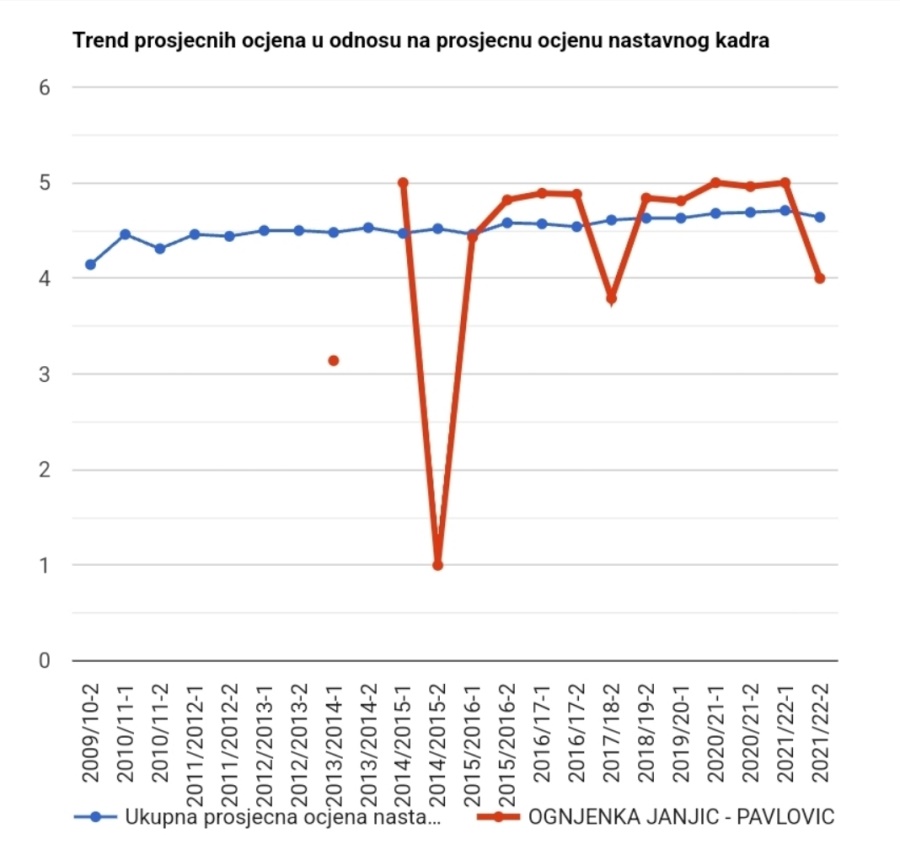 Информација о одржаном приступном предавањуКандидаткиња је ангажована на наставним предметима који припадају ужој научној области Стоматологија, орална хирургија и медицина од 2006. године до данас на Стоматолошком/Медицинском факултету Универзитета у Источном Сарајеву. Стога, није  било  потребе за одржавањем приступног предавања из области за коју се кандидат бира.5. СТРУЧНА ДЈЕЛАТНОСТ КАНДИДАТАУчешће у међународним пројектима и националним научно-истраживачким пројектима„Учесталост и терапија sleep apnee код пацијената са опструкцијом горњих дисајних путева на територији Републике Српске“, пројекат суфинансиран од стране Министарства науке и технологије Републике Српске, бр. рјешења 19/6-020/961-222/10, од 27. 12. 2010. год.„Квалитет живота пацијената старије доби смјештених у установама за функционално зависне пацијенте у источном дијелу Републике Српске“, пројекат суфинансиран од стране Министарства науке и технологије Републике Српске, бр. рјешења 19/6-020/961-66/09, од 31. 12. 2009. год.„Учесталост краниомандибуларних дисфункција код становништва источног региона Републике Српске“, пројекат суфинансиран од стране Министарства науке и технологије Републике Српске, бр. рјешења 06/6-020/961-102/06 и 06/6-020/961-64/05Чланство у научним и организационим одборима симпозијума и конгресаЧлан организационог одбора 5. Међународног конгреса доктора стоматологије, 07-08. 10. 2022. Фоча, РС, БиХЧлан организационог одбора Међународног симпозијума рестауративне стоматологије и ендодонције, 8-16. 10. 2021. Фоча, РС, БиХЧлан организационог одбора 3. Међународног конгреса доктора стоматологије, 11-12. 09. 2020. Фоча, РС, БиХЧлан организационог одбора 2. Међународног конгреса доктора стоматологије, 11-12. 10. 2019. Фоча, РС, БиХЧлан организационог одбора Међународног конгреса доктора стоматологије, 12-13. 10. 2018. Фоча, РС, БиХУчешће у раду универзитетских/факултетских тијелаСекретар Катедре за оралну рехабилитацију (2014-2018.)Секретар Катедре за Стоматолошку протетику (2018.-)6. РЕЗУЛТАТ ИНТЕРВЈУА СА КАНДИДАТИМАИнтервју са кандидаткињом је одржан дана 27. 10. 2022. године у 12:00 часова, на Медицинском факултету Фоча у присуству проф. др Ирене Младеновић и доц. др Михаела Станојевића, док је проф. др Ивица Станчић присуствовао путем онлајн система. Комисија је прије интервјуа обавила увид у цјелокупну конкурсну документацију. Током интервјуа Комисија је поставила неколико академских и стручних питања. На основу обављеног разговора са кандидаткињом, као и њеног досадашњег рада, чланови Комисије са задовољством констатују да кандидаткиња посједује знање, вјештине и квалитет, те испуњава опште и посебне услове конкурса, који су потребни за избор у звање доцента.III   ЗАКЉУЧНО МИШЉЕЊЕIII   ЗАКЉУЧНО МИШЉЕЊЕIII   ЗАКЉУЧНО МИШЉЕЊЕЕксплицитно навести у табели у наставку да ли сваки кандидат испуњава услове за избор у звање или их не испуњава Експлицитно навести у табели у наставку да ли сваки кандидат испуњава услове за избор у звање или их не испуњава Експлицитно навести у табели у наставку да ли сваки кандидат испуњава услове за избор у звање или их не испуњава Први кандидатПрви кандидатПрви кандидатНа кандидата се примјењују минимални услови за избор у звање из„ Закона о високом образовању („Службени гласник Републике Српске“, број: 73/10, 104/11, 84/12, 108/13, 44/15, 90/16, 31/18, 26/19 и 40/20)“ На кандидата се примјењују минимални услови за избор у звање из„ Закона о високом образовању („Службени гласник Републике Српске“, број: 73/10, 104/11, 84/12, 108/13, 44/15, 90/16, 31/18, 26/19 и 40/20)“ На кандидата се примјењују минимални услови за избор у звање из„ Закона о високом образовању („Службени гласник Републике Српске“, број: 73/10, 104/11, 84/12, 108/13, 44/15, 90/16, 31/18, 26/19 и 40/20)“ Минимални услови за избор у звањеиспуњава/не испуњаваНавести резултате рада (уколико испуњава)Научни степен докторанаука у одговарајућојобластиИспуњаваКандидаткиња је 02. 09. 2022. године обранила докторску дисертацију из уже научне области на коју се бира.Има најмање три научнарада из области за коју себира објављена у научнимчасописима и зборницимаса рецензијомИспуњаваЈедан (1) рад у часопису међународног значаја R23, из уже научне областиДва (2) рада R51-53, из уже научне областиДва (2)  рада R34  објављена у рецензираним зборницима научних конгресаПоказане наставничкеспособностиИспуњаваКандидат од 2006. годинередовно учествује у извођењупрактичне наставе наМедицинском факултету Фоча.На основу увида у приложену документацију, чињеница презентованих у овом извјештају, интервјуа, као и на основу познавања досадашњег рада кандидаткиње, чланови Комисије дају сљедеће мишљење и закључке: кандидаткиња др Огњенка Јањић-Павловић испуњава све законске услове за избор у звање доцента на основу члана 77. Закона о високом образовању („Службени гласник Републике Српске“ бр. 73/10, 104/11, 84/12, 108/13, 44/15, 90/16), те чланова 148. и 149. Наиме, у претходном изборном периоду др Огњенка Јањић-Павловић је објавила 1 рад у међународним часописима са JCR листе, 2 рада у часописима националног значаја, 2 рада у рецензираним зборницима научних конгреса, те представила 15 радова на националним конференцијама. На основу увида у цјелокупну научноистраживачку, образовну и стручну активност, мишљења смо да је др Огњенка Јањић-Павловић, виши асистент на Медицинском факултету Фоча, у свом досадашњем раду постигла запажене научне, педагошке и стручне резултате, који је квалификују за избор у више звање. Чланови Комисије са задовољством и једногласно предлажу Научно-наставном вијећу Медицинског факултета Фоча да утврди приједлог и изврши избор др Огњенке Јањић-Павловић у звање доцента за ужу научну област Стоматологија, орална хирургија и медицина и приједлог упути Вијећу медицинских и здравствених и пољопривредних наука и Сенату Универзитета у Источном Сарајеву.На основу увида у приложену документацију, чињеница презентованих у овом извјештају, интервјуа, као и на основу познавања досадашњег рада кандидаткиње, чланови Комисије дају сљедеће мишљење и закључке: кандидаткиња др Огњенка Јањић-Павловић испуњава све законске услове за избор у звање доцента на основу члана 77. Закона о високом образовању („Службени гласник Републике Српске“ бр. 73/10, 104/11, 84/12, 108/13, 44/15, 90/16), те чланова 148. и 149. Наиме, у претходном изборном периоду др Огњенка Јањић-Павловић је објавила 1 рад у међународним часописима са JCR листе, 2 рада у часописима националног значаја, 2 рада у рецензираним зборницима научних конгреса, те представила 15 радова на националним конференцијама. На основу увида у цјелокупну научноистраживачку, образовну и стручну активност, мишљења смо да је др Огњенка Јањић-Павловић, виши асистент на Медицинском факултету Фоча, у свом досадашњем раду постигла запажене научне, педагошке и стручне резултате, који је квалификују за избор у више звање. Чланови Комисије са задовољством и једногласно предлажу Научно-наставном вијећу Медицинског факултета Фоча да утврди приједлог и изврши избор др Огњенке Јањић-Павловић у звање доцента за ужу научну област Стоматологија, орална хирургија и медицина и приједлог упути Вијећу медицинских и здравствених и пољопривредних наука и Сенату Универзитета у Источном Сарајеву.На основу увида у приложену документацију, чињеница презентованих у овом извјештају, интервјуа, као и на основу познавања досадашњег рада кандидаткиње, чланови Комисије дају сљедеће мишљење и закључке: кандидаткиња др Огњенка Јањић-Павловић испуњава све законске услове за избор у звање доцента на основу члана 77. Закона о високом образовању („Службени гласник Републике Српске“ бр. 73/10, 104/11, 84/12, 108/13, 44/15, 90/16), те чланова 148. и 149. Наиме, у претходном изборном периоду др Огњенка Јањић-Павловић је објавила 1 рад у међународним часописима са JCR листе, 2 рада у часописима националног значаја, 2 рада у рецензираним зборницима научних конгреса, те представила 15 радова на националним конференцијама. На основу увида у цјелокупну научноистраживачку, образовну и стручну активност, мишљења смо да је др Огњенка Јањић-Павловић, виши асистент на Медицинском факултету Фоча, у свом досадашњем раду постигла запажене научне, педагошке и стручне резултате, који је квалификују за избор у више звање. Чланови Комисије са задовољством и једногласно предлажу Научно-наставном вијећу Медицинског факултета Фоча да утврди приједлог и изврши избор др Огњенке Јањић-Павловић у звање доцента за ужу научну област Стоматологија, орална хирургија и медицина и приједлог упути Вијећу медицинских и здравствених и пољопривредних наука и Сенату Универзитета у Источном Сарајеву.IV   ИЗДВОЈЕНО ЗАКЉУЧНО МИШЉЕЊЕУколико неко од чланова комисије није сагласан са приједлогом о избору дужан је своје издвојено мишљење доставити у писаном облику који чини саставни дио овог извјештаја комисије.